Sketchbook Assignment Facebook Critique #1You must comment a total of 5 times, on 5 different photos, from at least 3 different categories in the facebook group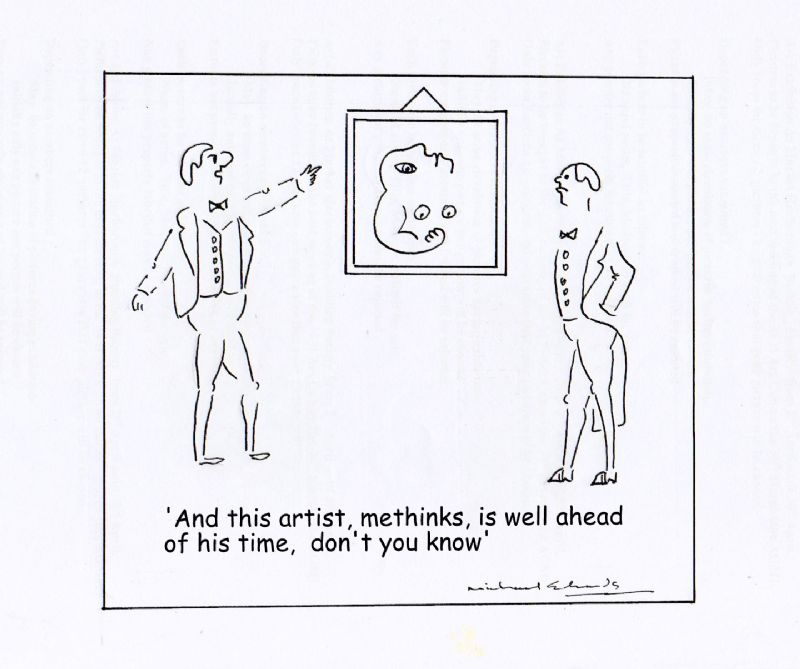 Please follow the following format:Describe, Analyse, Interpret, Decide. 
Please include a minimum of one sentence per element.Selfie comments were practice and 
will not be considered for this assignment.AWQ 3O 	-	Rubric
Student Name:
Criteria: Level R = none-insufficient	 Level 1 = limited 	Level 2 = somewhat	 	Level 3 = considerably	 Level 4 = thoroughly(50 - 59%)	 (60 - 69%)		 (70 - 79%) 		(80 - 100%)Knowledge and Understanding (Understanding of concepts, elements, principles, meaning and significance)Thinking and Inquiry (Planning & Process; Creative thinking skills & processes, critical analysis)Communication (The conveying of meaning through various forms; communication of intended message expression/organization of ideas)Application (The use and knowledge to make connections within and between various contexts; final product, composition, creativity) Sketchbook Assignment Facebook Critique #2You must comment a total of 5 times, on 5 different photos, from at least 3 different categories in the facebook groupPlease follow the following format:Describe, Analyse, Interpret, Decide. 
Please include a minimum of one sentence per element.Selfie comments were practice and 
will not be considered for this assignment.AWQ 3O 	-	Rubric
Student Name:
Criteria: Level R = none-insufficient	 Level 1 = limited 	Level 2 = somewhat	 	Level 3 = considerably	 Level 4 = thoroughly(50 - 59%)	 (60 - 69%)		 (70 - 79%) 		(80 - 100%)Knowledge and Understanding (Understanding of concepts, elements, principles, meaning and significance)Thinking and Inquiry (Planning & Process; Creative thinking skills & processes, critical analysis)Communication (The conveying of meaning through various forms; communication of intended message expression/organization of ideas)Application (The use and knowledge to make connections within and between various contexts; final product, composition, creativity) • Demonstrates an understanding of all the elements of critique (Describe, Analyse, Interpret, Decide)R 1 2 3 4 overall mark for category:         /10Critical Analysis• Description is correct, thorough, unique and insightful • Analysis is thorough, unique and insightful • Interpretation is thorough, unique and insightful• Judgement/Decisions are thorough, unique and insightfulAt least one sentence per portionAll critiques were completed and posted on timeR 1 2 3 4R 1 2 3 4R 1 2 3 4R 1 2 3 4



R 1 2 3 4overall mark for category:         /50Critique is well organized and clearly communicated
R 1 2 3 4 overall mark for category:         /10Foundations: Responsible Practices.• Responsible, ethical digital citizenship.R 1 2 3 4overall mark for category:      /10• Demonstrates an understanding of all the elements of critique (Describe, Analyse, Interpret, Decide)R 1 2 3 4 overall mark for category:         /10Critical Analysis• Description is correct, thorough, unique and insightful • Analysis is thorough, unique and insightful • Interpretation is thorough, unique and insightful• Judgement/Decisions are thorough, unique and insightfulAt least one sentence per portionAll critiques were completed and posted on timeR 1 2 3 4R 1 2 3 4R 1 2 3 4R 1 2 3 4



R 1 2 3 4overall mark for category:         /50Critique is well organized and clearly communicated
R 1 2 3 4 overall mark for category:         /10Foundations: Responsible Practices.• Responsible, ethical digital citizenship.R 1 2 3 4overall mark for category:      /10